 8/5/2020ΤΑΞΗ ΥΠΟΔΟΧΗΣ ΔΑΣΚΑΛΑ: ΡΟΥΜΕΛΙΩΤΗ ΚΥΡΙΑΚΗ (ΣΑΝΤΥ)Διαβάζω τις λέξεις και κυκλώνω τσ.  τσάι, μάστορας, τσάντα, Στέλλα, κάστανα, περιστέρι, κατσαρόλα, στοίχημα, Λίτσα, τσαγιέρα, πάστα, τσέπη      Συμπληρώνω τις συλλαβούλες με το τσ και διαβάζω δυνατά.  τσ + α = ____      τσ + η = ____       τσ + ι =  ____      τσ + υ =  ____        τσ + ει = ____      τσ + οι = ____      τσ + ο = ____      τσ + ω = ____        τσ + ε = ____       τσ + αι ____         τσ + ια = ____     τσ + ου = ____       Βάζω στη σειρά τις συλλαβούλες και φτιάχνω λέξεις. Πηγαίνω από τη μία στις πολλές και από το ένα στα πολλά. Γράφω κάτω από την εικόνα τη λέξη που έχει μέσα τσ με το άρθρο (ο, η, το). 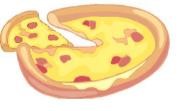 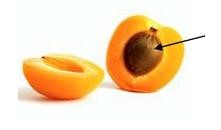 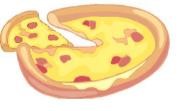 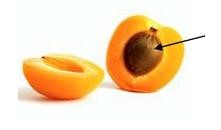 	                               ___________                    ____________            Χωρίζω τις λέξεις σε αυτές που έχουν τσ και αυτές που έχουν στ και τις γράφω σε δύο ομάδες. σταγόνα , στάδιο , τσουλήθρα,  τσεκούρι, κορίτσι, κάστανα ,    παπούτσι, παστέλι , βότσαλο, αστέρι, τσουβάλι, αστακός 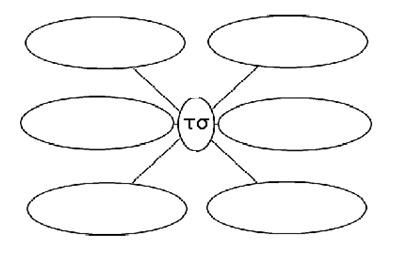 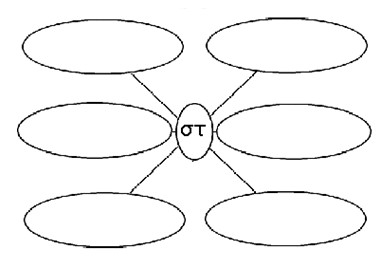 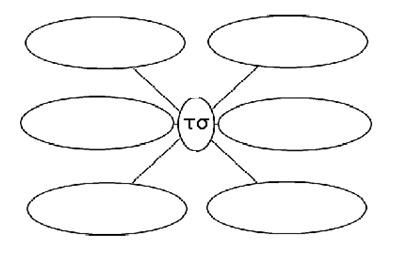 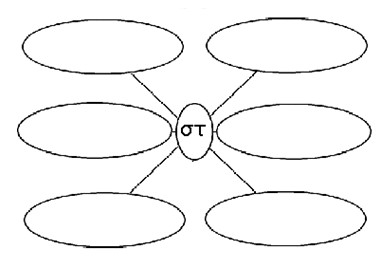 Συμπληρώνω με τσ ή στ.  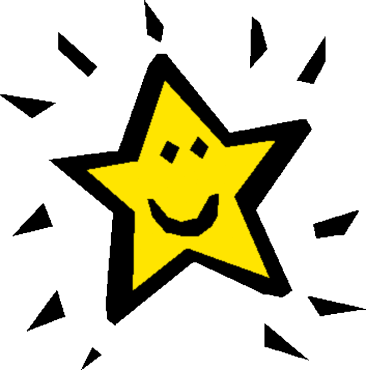 Δε μου αρέσει η πέ___α στο γάλα.  Το αγαπημένο μου φαγητό είναι το πα___ί___ιο.  Ο Αργύρης κοιτάει τα α___έρια   ___ον ουρανό.  Ο μπαμπάς μου είναι δυνατός σαν α___άλι.  Τα ψάρια ζουν στη θάλασσα και οι άνθρωποι   ___η   ___εριά.  Το υλικό ανακτήθηκε από την ιστοσελίδα https://teachergeorgiasclass.weebly.com/                                           ΚΑΛΟ ΔΙΑΒΑΣΜΑ!Σήμερα σκέφτηκα να κάνουμε μία επανάληψη το τσ και το στ. Θα ανεβάσω ξανά ασκήσεις τη Δευτέρα. Καλό Σαββατοκύριακο! Η μίαΟι πολλέςΤο έναΤα πολλάη βαλίτσα η βαλίτσα οι  οι  το τσιρότοτο τσιρότοτα τα τα η τσίχλα η τσίχλα το τσουβάτο τσουβάλι η τσέπη η τσέπη το κατσαβτο κατσαβίδι η κατσίκα η κατσίκα το κορίτσιτο κορίτσιη κάλτσα η κάλτσα το κοτσάνιτο κοτσάνι